Lilac Girls by Martha Hall Kelly	Already read it?  Y/N		Rank # 1-7 ____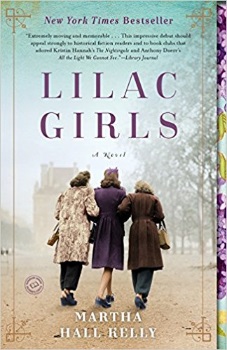 Sarah's Key by Tatiana de Rosnay 	Already read it?  Y/N		Rank # 1-7 ____
  
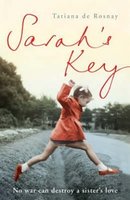 Salt to the Sea by Ruta Sepetys	Already read it?  Y/N		Rank # 1-7 ____
  
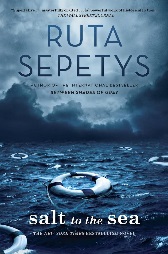 The Guernsey Literary and Potato Peel Pie Society by Mary Ann Shaffer Already read it?  Y/N	Rank # 1-7 ____
  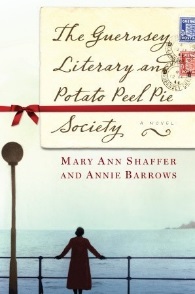 Unbroken by Laura Hillenbrand 	Already read it?  Y/N		Rank # 1-7 ____
  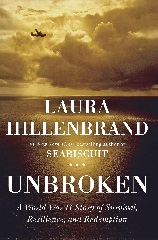 The Berlin Boxing Club by Robert Sharenow            Already read it?  Y/N		Rank # 1-7 ____


  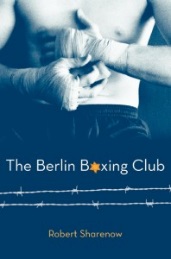 All the Light We Cannot See by Anthony Doerr      Already read it?  Y/N 
	Rank # 1-7 ____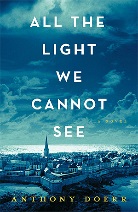 